Управление  Пенсионного фонда РФ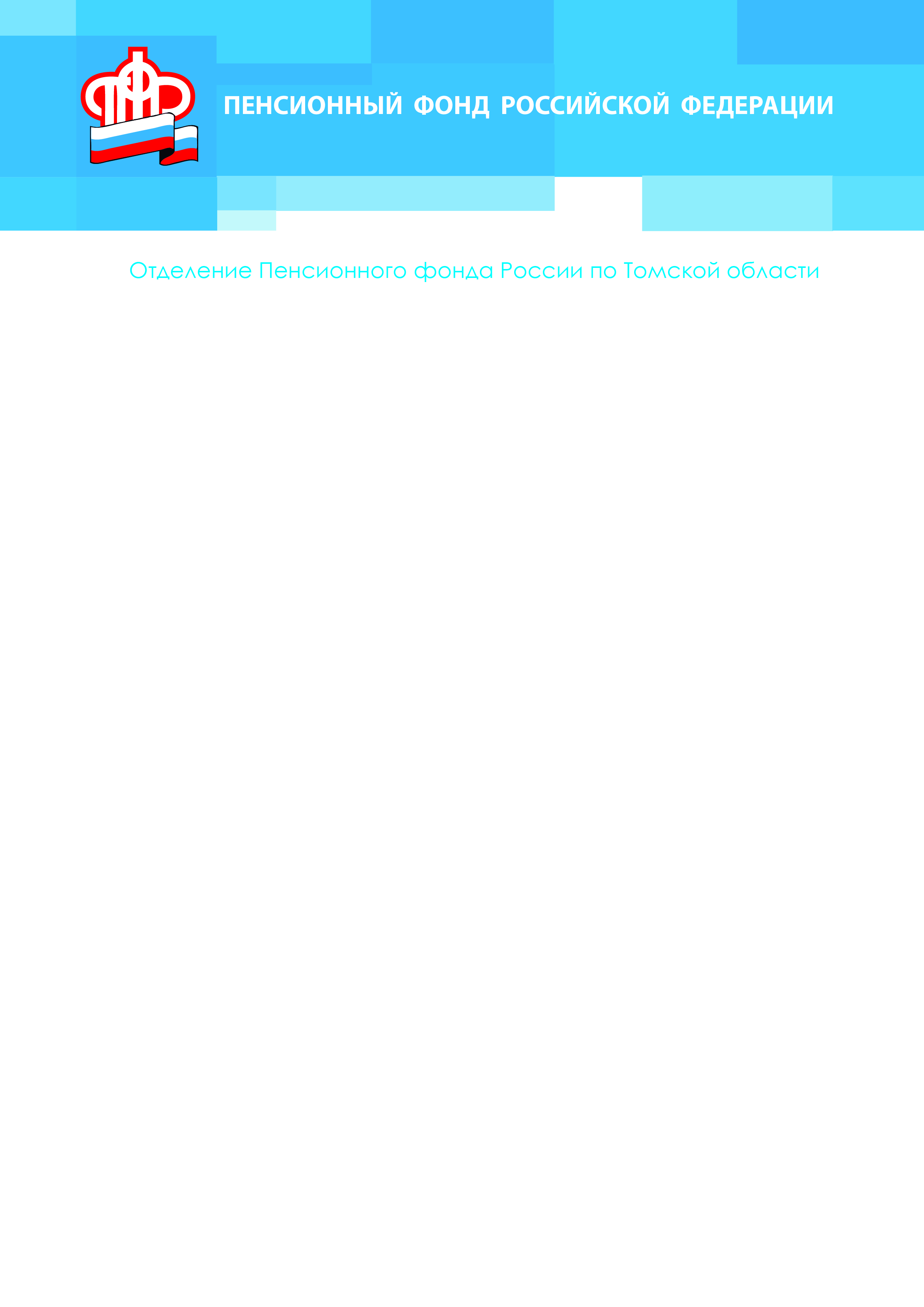 в Асиновском районе Томской области (межрайонное)Со 2 марта ежемесячная выплата из средств материнского капитала снова продлевается по заявлению02.03.2021 УПФР в Асиновском районе Томской области (межрайонное) информирует жителей района о том, что с сегодняшнего дня перестал действовать временный порядок продления ежемесячной выплаты из средств материнского (семейного) капитала, введенный почти год назад из-за распространения коронавируса и последовавших за этим ограничений. Все выплаты семьям, срок предоставления которых истек с апреля прошлого года по сегодняшний день, были автоматически продлены Пенсионным фондом России без заявления владельца сертификата и без подтверждения доходов семьи. С 2 марта 2021 года выплаты снова начнут продлеваться по заявлению. По всем возникающим вопросам, обращайтесь к специалистам Контакт-центра Отделения Пенсионного фонда РФ по Томской области по телефону: 8-800-600-04-17.___________________________________________________________________УПФР в Асиновском районе  Томской области (межрайонное) Тел.: (38241) 2-12-19; E-mail: admin009@080.pfr.ru